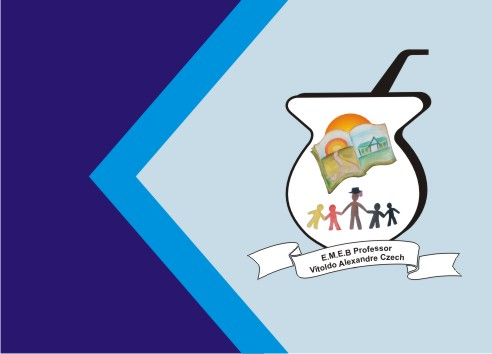 Secretaria Municipal de EducaçãoE.M.E.B. Professor Vitoldo Alexandre CzechDiretora: Lucélia Aparecida GabrielliAssessora Pedagógica: Maria Claudete T. GervásioAssessora Administrativa: Rosane Eva BuccoProfessor: PAULO ANDRÉ KLEIN Disciplina: Música5º ano matutino  24/08/2020ASSISTIR A VÍDEO AULA ABAIXO E ACOMPANHAR O SOLFEJO RÍTMICO. https://www.youtube.com/watch?v=bopUo59o--QVOCÊS DEVEM ACOMPANHAR O VÍDEO ATÉ O FINAL ONDE TEM A ATIVIDADE DO SOLFEJO. QUERO VÍDEO DE VOCÊS REALIZANDO AS ATIVIDADES.- Qualquer dúvida estou à disposição. No solfejo abaixo não tem nada para fazer, é só para acompanhar no vídeo. NÃO ESQUEÇAM DE COPIAR O SOLFEJO NO CADERNO. QUEM REALIZAR A IMPRESSÃO PODE COLAR.SOLFEJO RÍTMICO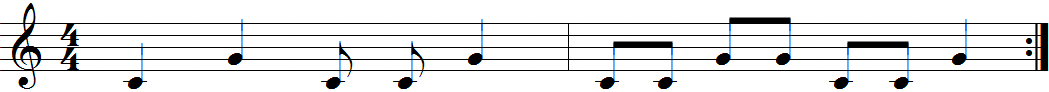 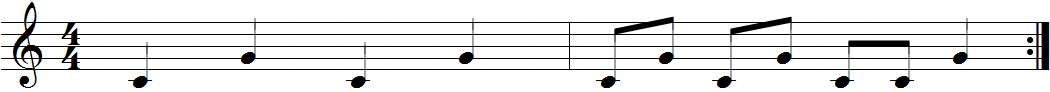 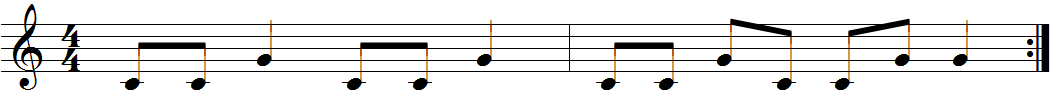 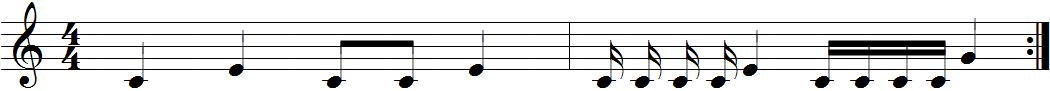 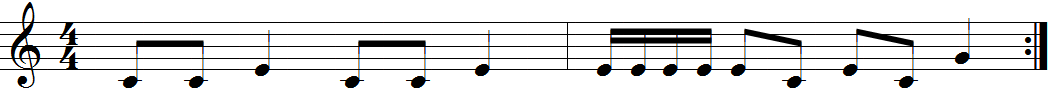 